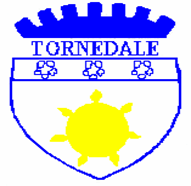 AREAESSENTIALDESIRABLEMEANS OF ASSESSMENT1. SKILLS,KNOWLEDGE,APTITUDEexcellent Early Years practitionersecure knowledge of the latest EY curriculum, and their assessment, recording and reporting requirementscommitment to raising standards of attainment and achievement and an understanding of different learning stylesgood classroom management and discipline ability to plan, record and assess for children’s progress in a variety of wayscompetent ICT skillsexperience of moderating teacher judgementsApplication FormLetterReferenceLesson observationInterview2. QUALIFICATIONSAND TRAININGqualified teacher statusdegree or equivalentrecent relevant CPD particularly in relation to EYFSApplication FormReference3. EXPERIENCEEarly Years teaching experienceexperience of deploying support staffexperience of planning & teaching creativelyexperience of working with children who have additional educational needs FS1 teaching experienceApplication FormReferenceLetterInterview4. DISPOSITION & SPECIAL REQUIREMENTSexcellent communication skills; both oral and writtenreliable, flexible, committed, well-motivated, enthusiasticcommitment to equal opportunities and inclusionwell organisedgood health and attendance recorda ‘can do’ attitude, positivity, sense of humour, willingness to learn and approachablecommitment to continual professional developmentability to work effectively with parents and the wider communitycommitment to inclusionwillingness to organise out of school activitiesReferenceLetterInterviewLesson Observation